УП 1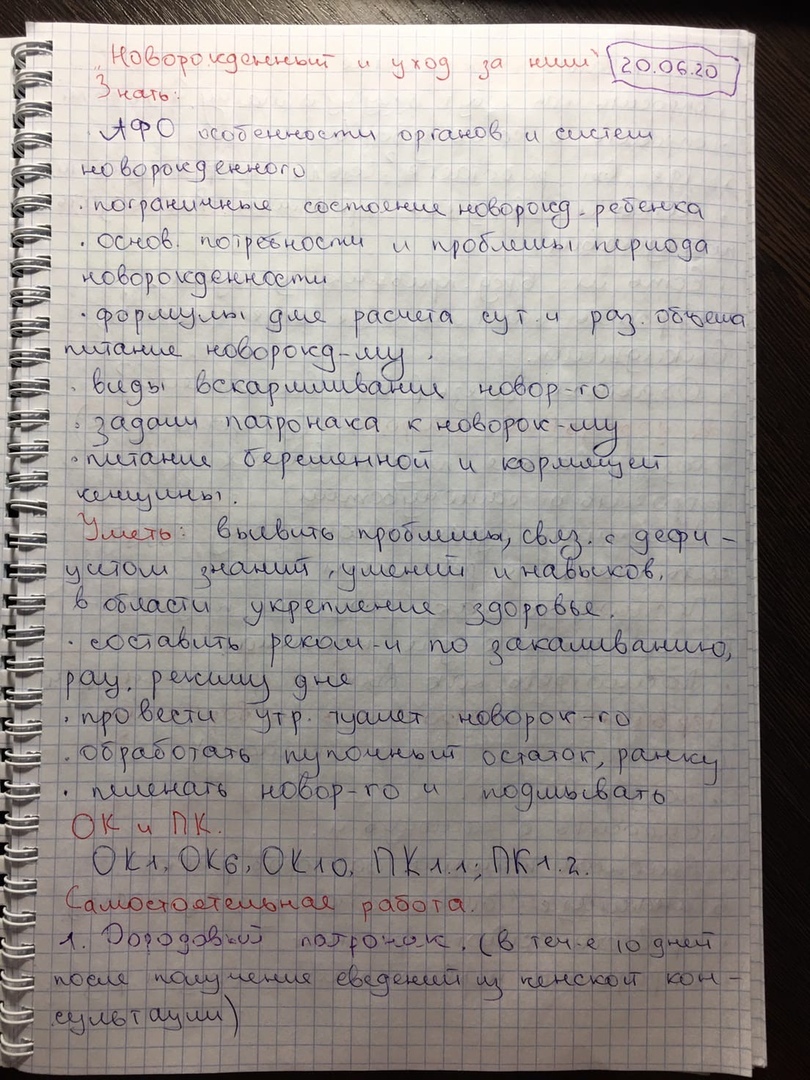 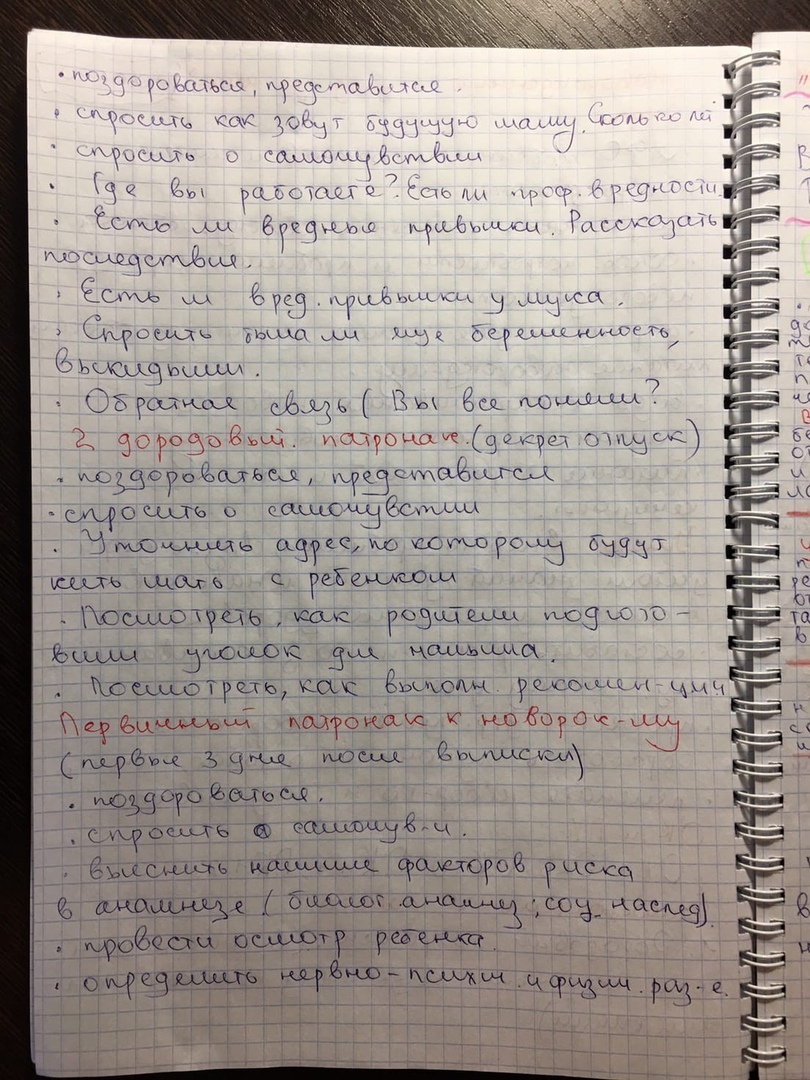 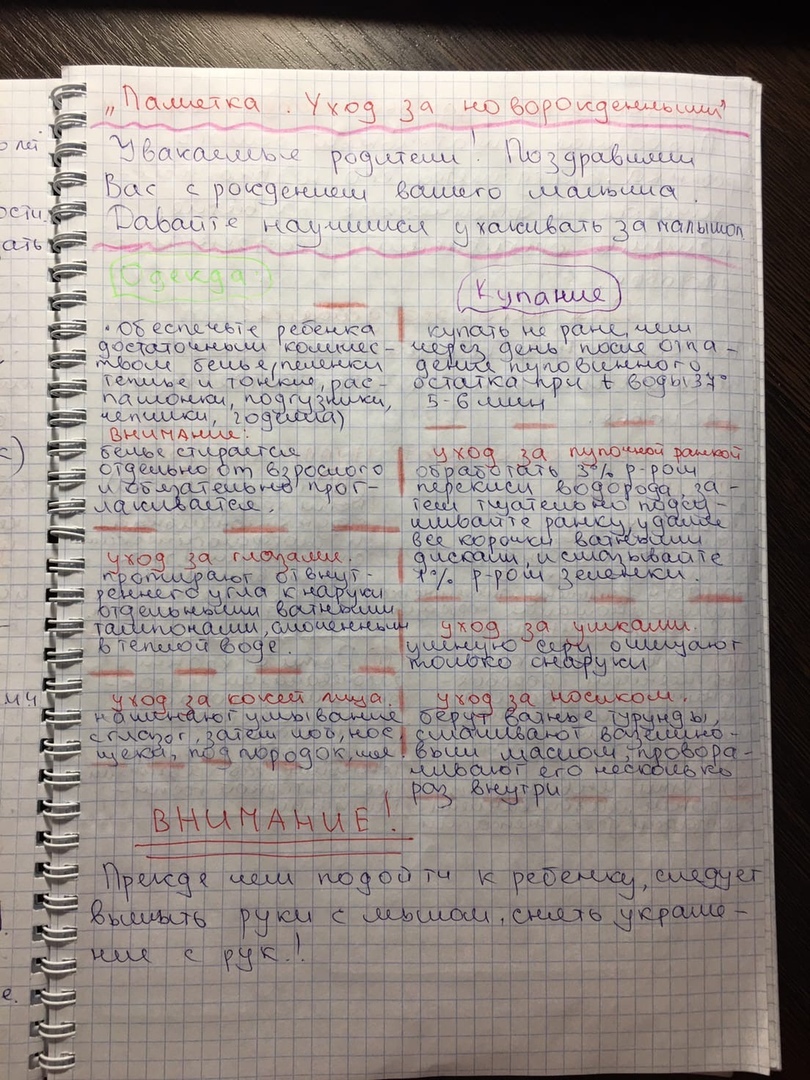 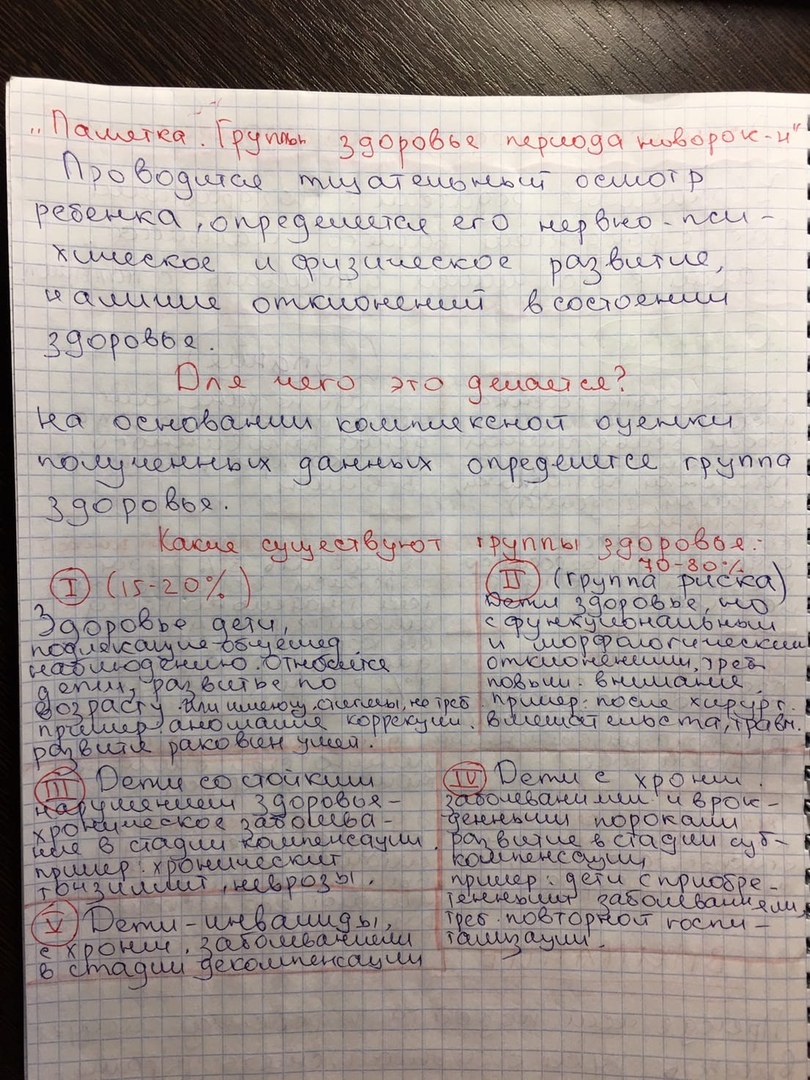 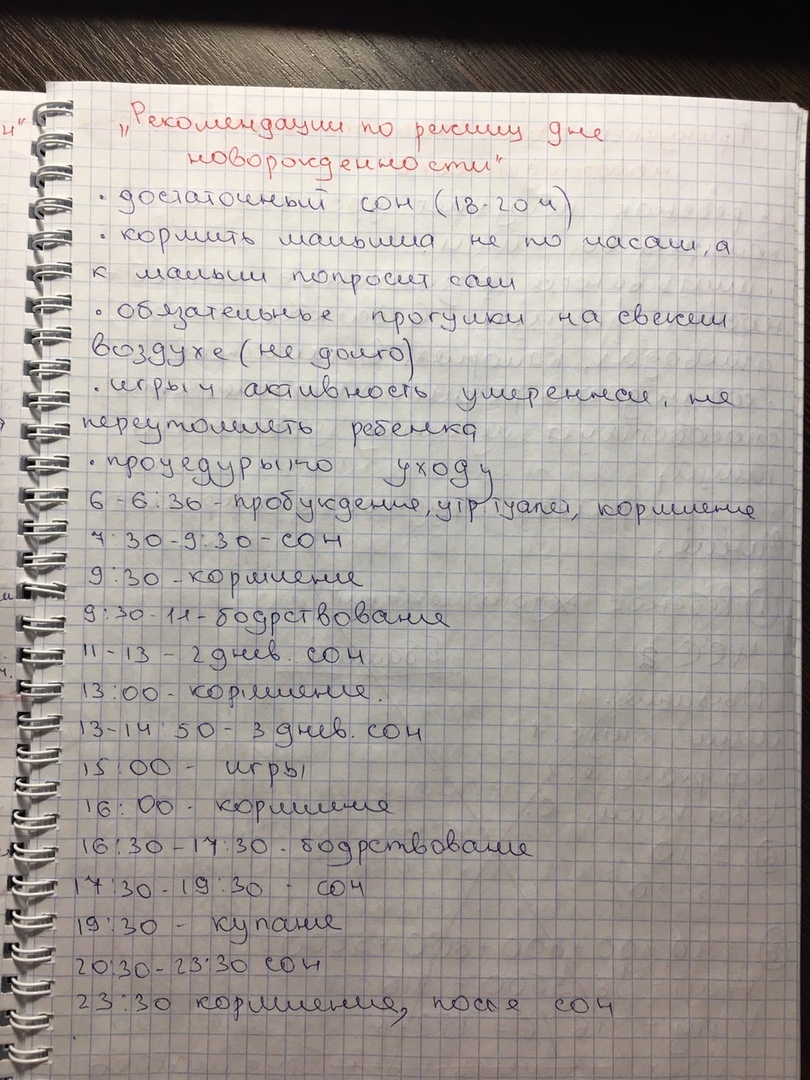 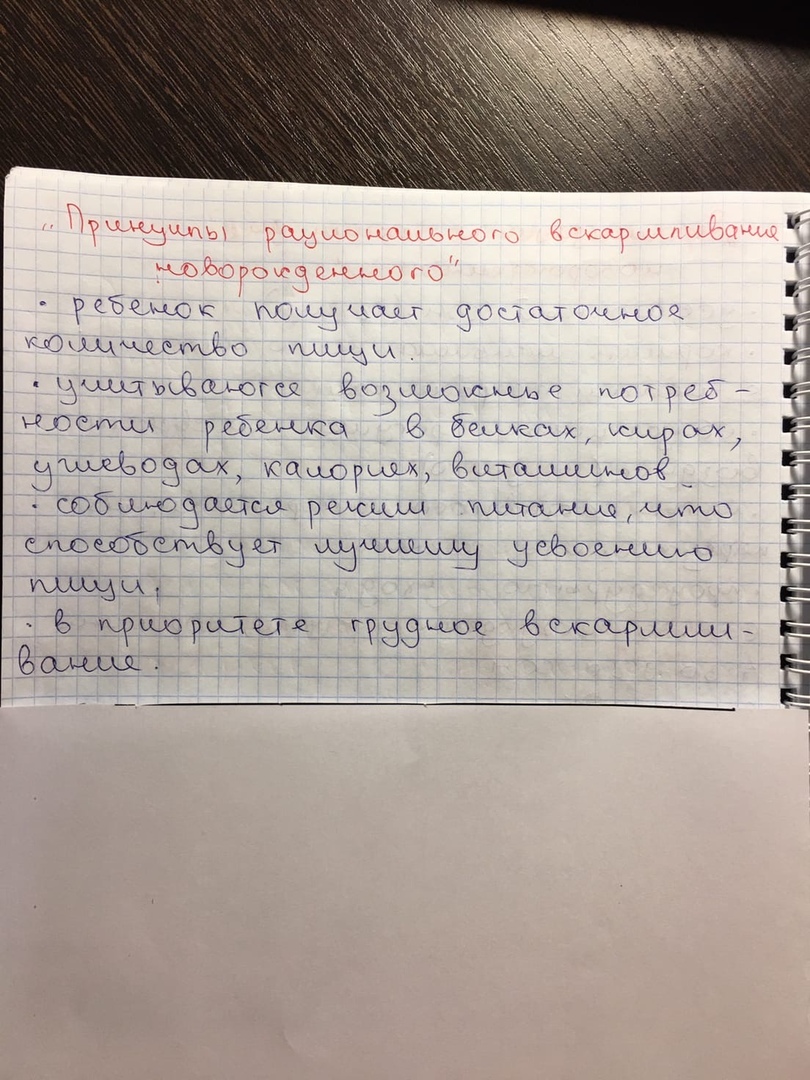 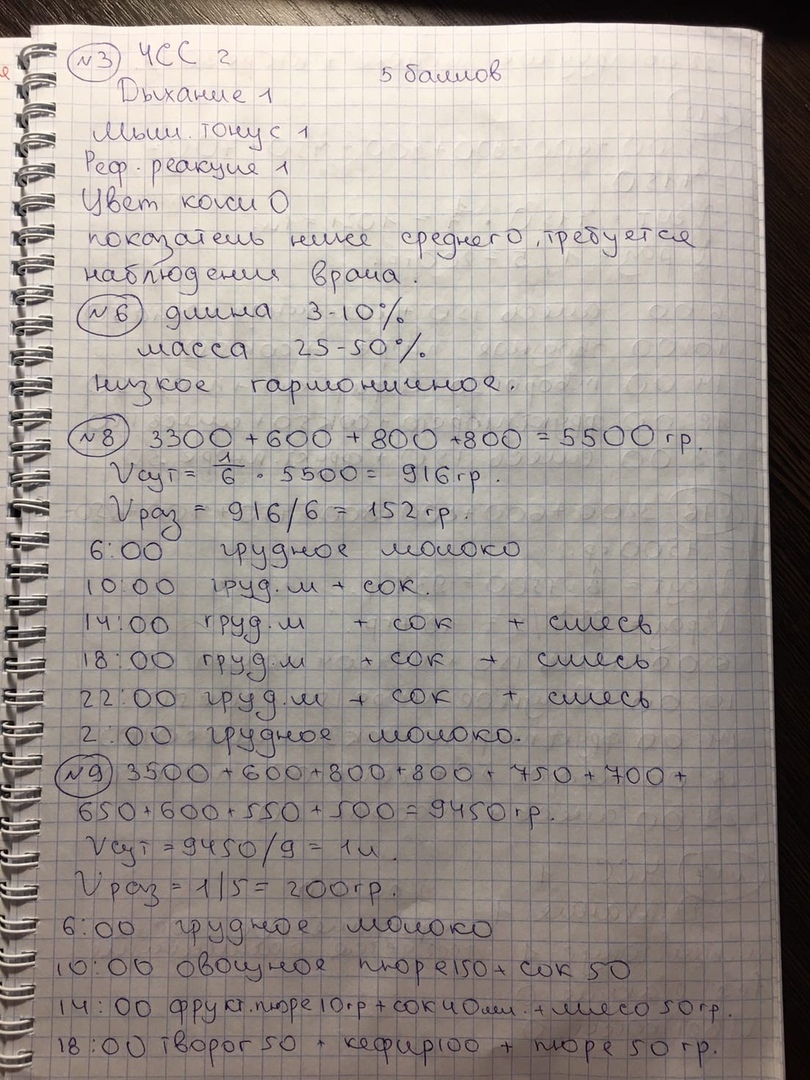 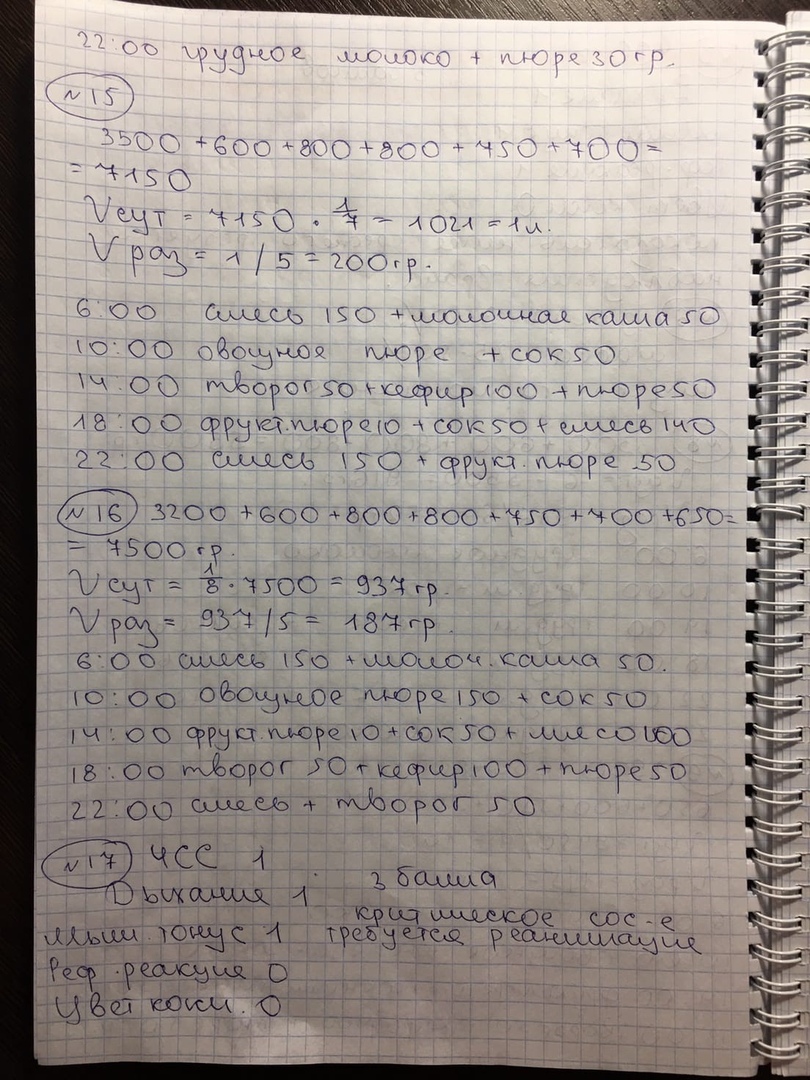 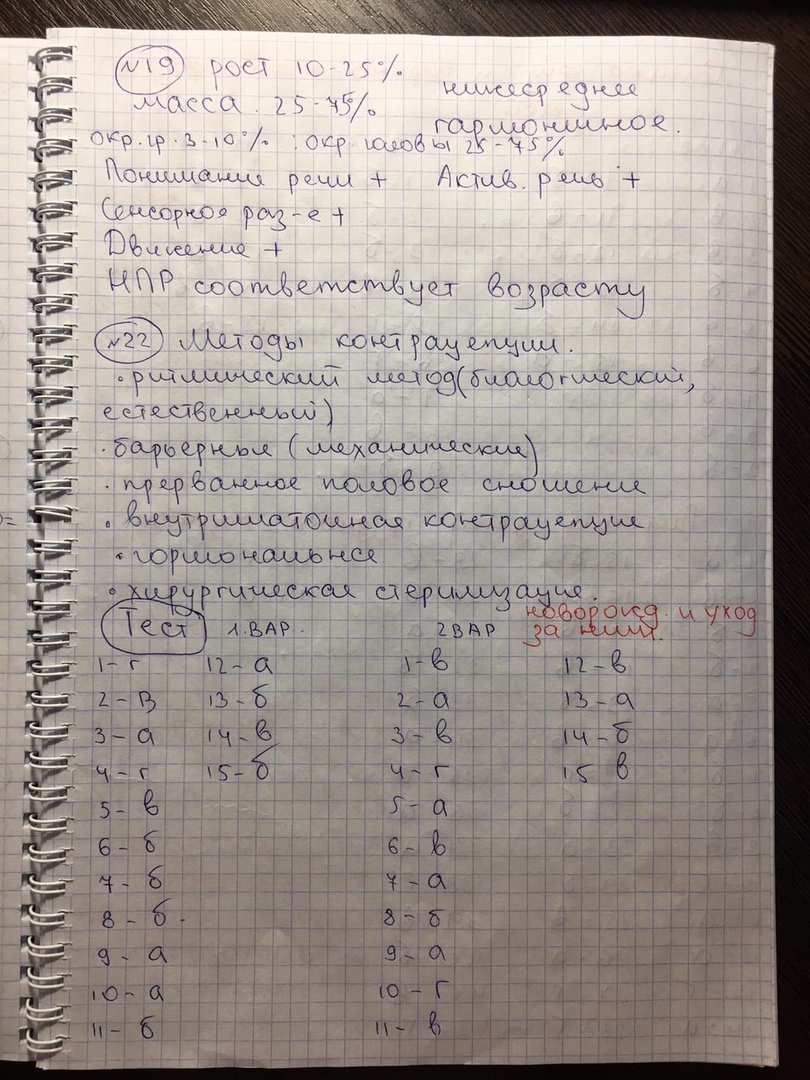 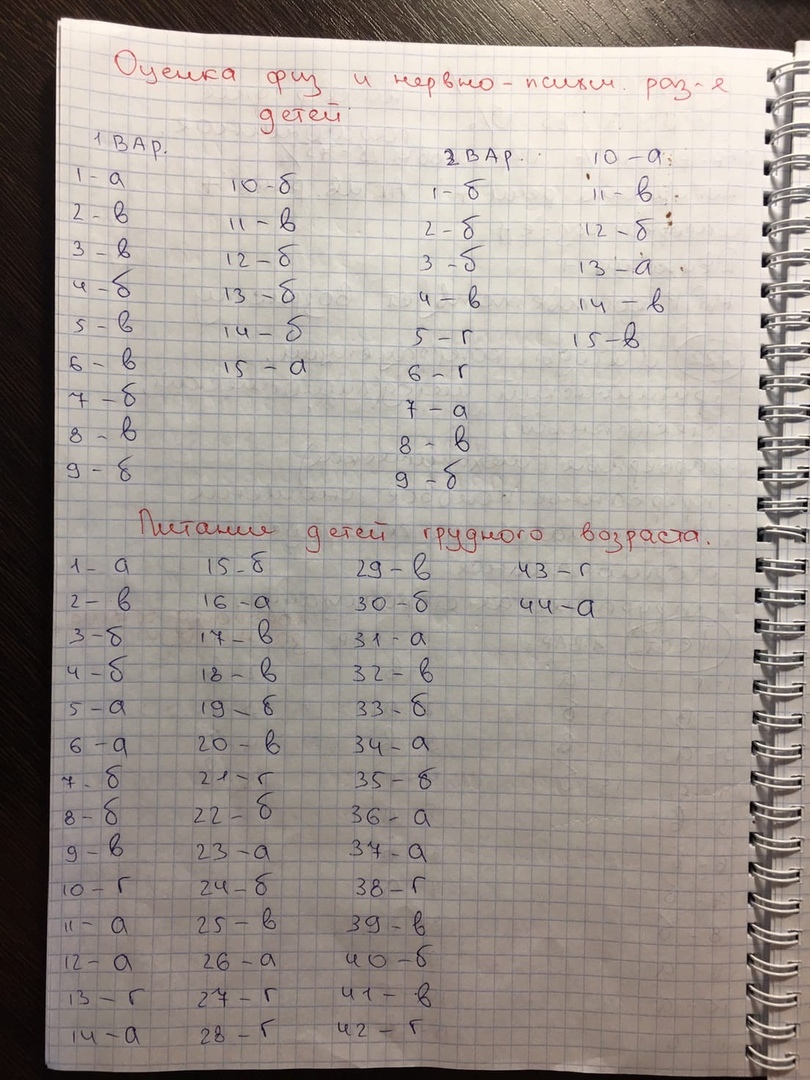 